SMLOUVA O DÍLOuzavřená ve smyslu ust. § 2586 a násl. zákona č. 89/2012 Sb., občanský zákoník,
ve znění pozdějších předpisůNMvP — MP Zubrnice — oprava EZS a EPS v bývalé škole
Zubrnice č.p. 262021/MPZ/13/SNárodní muzeum v přírodě, příspěvková organizaceSídlo:	Palackého 147,	Rožnov pod	Radhoštěm, PSČ 756 61IČO:	000 98 604DIČ:	CZ 000 98 604Zastoupené:	Ing. Jindřichem	Ondrušem,	generálním	ředitelemOrganizační složka:	Muzeum v přírodě Zubrnice, Zubrnice 74,40002 Ústi nad LabemKontaktní osoba ve věcech technických: Tomáš Ledvinka, +420 602472606Bankovní spojení:	xxxxxxxxxČíslo účtu:	xxxxxxxxxxxxxxxxna straně objednateleaRóttig - elektro, s.r.o.Sídlo:	Zubrnice 62, 400 02 Ústí nad LabemIČO:	01849352DIČ:	CZ01849352Telefon:	xxxxxxxxxxxxxxxxxxxna straně zhotoviteleI.PreambuleSmluvní strany shodně prohlašují, že identifikační údaje uvedené ve smlouvě jsou v souladu s právní skutečností v době uzavření smlouvy. Smluvní strany se zavazují, že změny dotčených údajů oznámí bez prodlení druhé smluvní straně. Smluvní strany prohlašují, že osoby podepisující smlouvu jsou k tomuto úkonu oprávněny.Podkladem pro uzavření této smlouvy je nabídkový rozpočet prací a materiálu ze dne 7.9.2021. Smluvní strany uzavírají tuto smlouvu za účelem splnění předmětu zakázky.Zhotovitel prohlašuje, že si řádně prostudoval zadávací podmínky a po jejím prostudování prohlašuje, že je plně odborně způsobilý provést řádně dílo dle této smlouvy. Zhotovitel prohlašuje, že provedení díla v níže sjednaném rozsahu a za podmínek této smlouvy není plněním nemožným.Zhotovitel se zavazuje, že po celou dobu trvání závazku bude mít účinnou pojistnou smlouvu pro případ způsobení škody v souvislosti s výkonem předmětu této smlouvy s pojistnou částkou minimálně ve výši 2 mil. Kč. Pojistnou smlouvu je zhotovitel povinen kdykoliv objednateli na jeho požádání předložit k nahlédnutí.II.Předmět a účel smlouvyPředmětem této smlouvy je zhotovení díla — Oprava EZS a EPS bývalé školy Zubrnice č.p.26. Součástí plnění předmětu smlouvy je rovněž pořizování fotodokumentace prokazující realizaci předmětu smlouvy dle nabídkového rozpočtu prací a materiálu.Zhotovitel se zavazuje provést na svůj náklad a nebezpečí dílo spočívající v provedení opravy EZS a EPS bývalé školy Zubrnice č.p.26, a to podle „Specifikace opravy EZS a EPS v objektu bývalé školy Zubhrnice č.p.26 Muzea v přírodě Zubrnice" z 06/2021 zpracované Tomášem Ledvinkou a oceněného rozpočtu prací a materiálu citovaného v čl. I odst. 2 této smlouvy. Dále budou dodrženy podmínky závazného stanoviska, vydaného Magistrátem města Ústí nad Labem, odborem územního plánování a stavebního řádu, ze dne 26.2.2021 zn. MMUL/OÚPSŘ/30710/2021/EderK/PP/48/21.Objednatel předá zhotoviteli všechny podklady pro zhotovení díla.Zhotovitel se zavazuje za podmínek uvedených v této smlouvě předat objednateli řádně a včas provedené dílo bez vad a nedodělků v termínu uvedeném v čl. V. této smlouvy.Zhotovitel prohlašuje, že je oprávněn k provedení díla ve smyslu zákona č. 455/1991 Sb., o živnostenském podnikání, ve znění pozdějších předpisů.Při zpracovávání díla je zhotovitel povinen dodržovat obecně závazné právní předpisy, technické normy, ujednání této smlouvy a bude se řídit předanými výchozími podklady objednatele a jeho pokyny. Zhotovitel je však povinen objednatele upozornit na nevhodnost jeho požadavků a pokynů nebo vady objednatelem předaných podkladů, jinak odpovídá za škodu tím způsobenou.Změna rozsahu díla a s tím související změna ceny díla a termín dokončení díla je možná jen na základě dodatku uzavřeného smluvními stranami před provedením takové změny.Objednatel se zavazuje dílo provedené bez vad a nedodělků převzít a zaplatit sjednanou cenu, jak je dohodnuto v čl. III. této smlouvy.                                                                  III.                                                              Cena dílaSmluvní strany se dohodly na ceně díla dle čl. II. odst. 1 smlouvy ve výši takto:CENA BEZ DPH:	82942,-Kč, DPH 21%: 17324,-Kč;CENA CELKEM	99 818,- KčZhotovitel je plátcem DPHTato cena je maximální a nejvýše přípustná.Bližší specifikace ceny díla je uvedena v položkovém rozpočtu – cenové nabídce zhotovitele ze dne7. 9. 2021, která je přílohou č.l této smlouvy.Podkladem pro zaplacení ceny za dílo bude převzetí díla bez vad a nedodělků, písemným dokumentem s názvem „výkaz provedených prací" vyhotoveným zhotovitelem a odsouhlaseným osobou oprávněnou jednat za objednatele ve věcech technických.Výkaz provedených prací bude objednateli předán osobně v Muzeu v přírodě Zubrnice nebo zaslán poštou na adresu sídla. Sjednaná cena je splatná ve lhůtě do 14 dní od data doručení faktury a výkazu provedených prací objednateli.Objednatel se zavazuje zhotoviteli zaplatit za provedené dílo, pokud je bez vad a nedodělků.IV.Platební podmínkyObjednatel neposkytuje zhotoviteli zálohu.Faktura bude objednateli předána osobně v Muzeu v přírodě Zubrnice, nebo zaslána poštou na adresu sídla. Faktura je splatná ve lhůtě 14 dní ode dne jejího doručení objednateli.Faktura musí mít veškeré náležitosti účetního a daňového dokladu dle příslušných právních předpisů.Objednatel je oprávněn doručenou fakturu ve lhůtě splatnosti zhotoviteli vrátit, jestliže vyúčtovaná cena není v souladu s cenou za provedení předmětu díla sjednanou v této smlouvě nebo faktura neobsahuje příslušné náležitosti. Vrátí-li objednatel vadnou fakturu zhotoviteli, přestává běžet původní lhůta splatnosti. Nová lhůta splatnosti v délce 14 dnů začne běžet od doručení nové nebo opravené faktury. Do doby doručení nové nebo opravené faktury není objednatel v prodlení s placením ceny za dílo.5. 	Povinnost zaplatit je splněna odepsáním částky z účtu objednatele ve prospěch účtu zhotovitele.V.Doba a místo plněníZhotovitel se zavazuje provést dílo v následujících termínech: do 15.12.2021 po předání staveniště, následujícího po nabytí účinnosti této smlouvy dle čl. XI. odst.1.Zhotovitel bere na vědomí, že pokud nebude objednatelem předáno staveniště, nemůže se domáhat plnění ze smlouvy. Termín předání staveniště zaznamenají smluvní strany v protokolu o předání staveniště.Místem zhotovení, předání a převzetí díla je Národní muzeum v přírodě, Muzeum v přírodě Zubrnice.VI.Předání dílaZhotovitel splní svou povinnost provést dílo jeho řádným zhotovením a předáním objednateli bez vad a nedodělků. O přejímacím řízení jsou objednatel a zhotovitel povinni sepsat a podepsat protokol, v jehož závěru objednatel prohlásí, zda dílo přijímá nebo nepřijímá, a pokud ne, z jakých důvodů.O předání díla nebo jeho části bude sepsán zápis, který sepíše zhotovitel a bude obsahovat:označení díla,označení objednatele a zhotovitele díla,číslo a datum uzavření smlouvy o dílo, včetně čísel a dat uzavření jejích dodatků,datum zahájení a dokončení prací na zhotovovaném díle,prohlášení objednatele, že dílo přejímá,datum a místo sepsání zápisu,jména a podpisy zástupců objednatele a zhotovitele,3.	 Zhotovitel a objednatel jsou dále oprávněni uvést v zápise cokoliv, co budou považovat za nutné.Zhotovitel zodpovídá za čistotu a pořádek v místě provádění díla.Ke dni předání díla je zhotovitel povinen provést úklid místa výkonu práce, uvést místo práce a okolní prostory dotčené prováděním díla do původního stavu vyjma změn, které jsou předmětem díla. Splnění těchto povinností zhotovitele je podmínkou pro zaplacení ceny díla.VII.Způsob provádění dílaZhotovitel se zavazuje provést dílo svým jménem, na vlastní náklady a nebezpečí a na vlastní zodpovědnost. V případě, že pověří provedením jeho části jinou osobu, má zhotovitel odpovědnost, jako by dílo provedl sám.Veškeré náklady vzniklé v souvislosti s odstraňováním škod vzniklých při provádění díla nese zhotovitel a tyto náklady nemají vliv na sjednanou cenu díla.Zhotovitel v plné míře zodpovídá za bezpečnost a ochranu všech osob v prostoru výkonu práce a zabezpečí jejich vybavení ochrannými pracovními pomůckami.Zjistí-li zhotovitel při provádění díla skryté překážky bránící řádnému provedení díla, je povinen to bez odkladu oznámit objednateli a navrhnout mu další postup.Zhotovitel je povinen bez odkladu upozornit objednatele na případnou nevhodnost jeho pokynů či nevhodnost realizace vyžadovaných prací či navrhovaných postupů.Zhotovitel zodpovídá za dodržení předpisů bezpečnosti práce a požární ochrany po dobu realizace díla, zejména zákona č. 133/1985 Sb., o požární ochraně, ve znění pozdějších předpisů, Vyhlášky č. 246/2001 Sb., o požární prevenci, ve znění pozdějších předpisů a zákona č. 309/2006 Sb., o zajištění dalších podmínek bezpečnosti a ochrany zdraví při práci, ve znění pozdějších předpisů.Věci, které jsou potřebné k provedení díla, je povinen opatřit zhotovitel, pokud v této smlouvě není výslovně uvedeno, že je opatří objednatel.VIII.Záruka za dílo, odpovědnost za vadyDílo má vady, jestliže jeho provedení neodpovídá požadavkům uvedeným ve smlouvě, příslušným právním předpisům, normám, zadávací dokumentaci, nebo jiné dokumentaci vztahující se k provedení díla, popř. pokud neumožňuje užívání, k němuž bylo určeno a zhotoveno.Zhotovitel odpovídá za vady, které se projeví v záruční době. Za vady díla, které se projeví po záruční době, odpovídá jen tehdy, jestliže byly prokazatelně způsobeny porušením jeho povinností.Zhotovitel poskytuje záruku v délce 24 měsíců.Záruční doba začíná plynout ode dne řádného předání celého díla zhotovitelem a převzetí objednatelem bez vad a nedodělků.Vyskytne-li se vada na provedeném díle v průběhu záruční doby, objednatel písemně oznámí zhotoviteli její výskyt, vadu popíše a uvede, jak se projevuje. Jakmile objednatel odeslal bez dalšího určení způsobu odstranění uplatněné vady toto písemné oznámení (dále jen „reklamaci") má se za to, že požaduje bezplatné odstranění vady.Zhotovitel je povinen neprodleně po obdržení reklamace písemně oznámit objednateli, zda reklamaci uznává, jakou lhůtu navrhuje k odstranění vad nebo z jakých důvodů reklamaci neuznává. Pokud tak neučiní, má se za to, že reklamaci objednatele uznává.Zhotovitel je povinen nastoupit dle podmínek této smlouvy k odstranění reklamované vady, a to i v případech, kdy reklamaci neuznává. Náklady na odstranění reklamované vady nese zhotovitel i ve sporných případech až do rozhodnutí soudu.Zhotovitel je povinen započít s odstraněním vady do 30 kalendářních dní ode dne doručení písemného oznámení o vadě, pokud se smluvní strany nedohodnou jinak. V případě havárie započne s odstraněním vady do 24 hodin ode dne oznámení objednatelem, pokud se smluvní strany nedohodnou jinak. V případě nesplnění povinnosti zhotovitele započít s odstraněním uplatněné vady v termínu stanoveném v předchozích dvou větách tohoto odstavce, je objednatel oprávněn odstranit vady na náklady zhotovitele u jiné odborné firmy. Zhotovitel je povinen vadu odstranit nejpozději do 3 pracovních dnů po započetí prací, pokud se smluvní strany nedohodnou jinak nebo to charakter vady nedovoluje.Provedenou opravu uplatněné vady zhotovitel objednateli předá písemným zápisem.Reklamaci lze uplatnit nejpozději do posledního dne záruční lhůty, přičemž i reklamace odeslaná objednatelem v poslední den záruční lhůty se považuje za včas uplatněnou.IX.Odpovědnost za škoduNebezpečí škody na zhotovovaném díle nebo jeho části nese zhotovitel v plném rozsahu až do dne předání a převzetí celého díla bez vad a nedodělků. Tato zodpovědnost zhotovitele se nevztahuje na škody, které jsou pro zhotovitele nepojistitelné (např. živelné události), za které nese zodpovědnost objednatel z titulu svého pojištění jako vlastníka zhotovovaného předmětu smlouvy.Zhotovitel je povinen učinit veškerá opatření potřebná k odvrácení škody nebo k jejich zmírnění.Zhotovitel je povinen nahradit objednateli v plné výši škodu, která mu vznikla při realizaci a užívání díla, jako důsledek porušení povinností a závazků zhotovitele dle této smlouvy nebo dle obecně závazných právních předpisů.V případě, že při činnosti prováděné zhotovitelem v důsledku porušení povinností zhotovitele dojde ke způsobení prokazatelné škody objednateli nebo třetím osobám a tato škoda nebude kryta pojištěním sjednaným ve smyslu odst. 4, článku I. této smlouvy, je zhotovitel povinen tyto škody uhradit z vlastních prostředků.X.Smluvní pokutyZhotovitel je povinen zaplatit objednateli smluvní pokutu ve výši 1 % ze smluvní ceny – za každý i započatý den prodlení s předáním díla bez vad a nedodělků.V případě nedodržení termínu k odstranění vady, která se projevila v záruční době, je zhotovitel povinen zaplatit objednateli smluvní pokutu ve výši 0,1 % každý i započatý den prodlení ze smluvní ceny. 3.    V případě nedodržení stanoveného termínu nástupu na odstranění vad v záruční době je zhotovitel povinen zaplatit objednateli smluvní pokutu ve výši 0,1 % Kč za vadu a den prodlení ze smluvní ceny.V případě prodlení objednatele s úhradou ceny díla je zhotovitel oprávněn po něm požadovat úrok z prodlení ve výši 0,015 % z dlužné částky za každý i započatý den prodlení.Pokud zhotovitel poruší jiné povinnosti uvedené v této smlouvě o dílo, je povinen zaplatit objednateli smluvní sankci ve výši 0,1 % z ceny díla za každý i započatý den, v němž porušení trvá, až do dne sjednání nápravy.V případě, že, závazek provést dílo zanikne před řádným ukončením díla, nezaniká nárok objednatele na smluvní pokutu, pokud vznikl dřívějším porušením povinnosti.Zánik závazku pozdním plněním neznamená zánik nároku na smluvní pokutu za prodlení s plněním.Smluvní pokuty sjednané touto smlouvou zaplatí povinná strana nezávisle na zavinění a na tom, zda a v jaké výši vznikne druhé straně škoda, kterou lze vymáhat samostatně.Smluvní pokuty se nezapočítávají na náhradu případně vzniklé škody.XI.Závěrečná ujednáníTato smlouva nabývá platnosti dnem připojení podpisu obou smluvních stran a účinnosti zveřejněním smlouvy v registru smluv podle zákona č. 340/2015 Sb., o zvláštních podmínkách účinnosti některých smluv, uveřejňování těchto smluv a o registru smluv (zákon o registru smluv).Změnit nebo doplnit tuto smlouvu mohou smluvní strany pouze formou písemných dodatků, které budou vzestupně číslovány, výslovně prohlášeny za dodatek této smlouvy a podepsány oprávněnými zástupci smluvních stran.V případě zániku závazku před řádným splněním díla, je zhotovitel povinen ihned předat objednateli nedokončené dílo včetně věcí, které opatřil a které jsou součástí díla, nebo dokumentace a věcí, které k provedení díla od objednatele obdržel, příp. které získal při provádění díla, a uhradit objednateli případně vzniklou škodu. Objednatel je povinen uhradit zhotoviteli cenu věcí, které opatřil a které se staly součástí díla. Smluvní strany uzavřou dohodu, ve které upraví vzájemná práva a povinnosti.Zhotovitel ani objednatel nemohou bez vzájemného souhlasu postoupit svá práva a povinnosti plynoucí ze smlouvy třetí osobě.Případná neplatnost některého z ustanovení této smlouvy nemá za následek neplatnost ostatních ustanovení. Pro případ, že kterékoliv ustanovení této smlouvy se stane neúčinným nebo neplatným, smluvní strany se zavazují bez zbytečných odkladů nahradit takové ustanovení novým.Osoby podepisující tuto smlouvu svými podpisy stvrzují platnost svých jednatelských oprávnění.Smluvní strany shodně prohlašují, že si tuto smlouvu před jejím podpisem přečetly a že byla uzavřena po vzájemném projednání podle jejich pravé a svobodné vůle určitě, vážně a srozumitelně, nikoliv v tísni nebo za nápadně nevýhodných podmínek a že se dohodly o celém jejím obsahu, což stvrzují svými podpisy.Smlouva je vyhotovena ve čtyřech stejnopisech s platností originálu podepsaných oprávněnými zástupci smluvních stran, přičemž objednatel obdrží tři vyhotovení, zhotovitel 1 vyhotovení.Vše, co bylo dohodnuto před uzavřením smlouvy je právně irelevantní a mezi stranami platí jen to, co je dohodnuto v této smlouvě.Nedílnou součástí této smlouvy jsou následující přílohy:Příloha č. 1 — Položkový rozpočet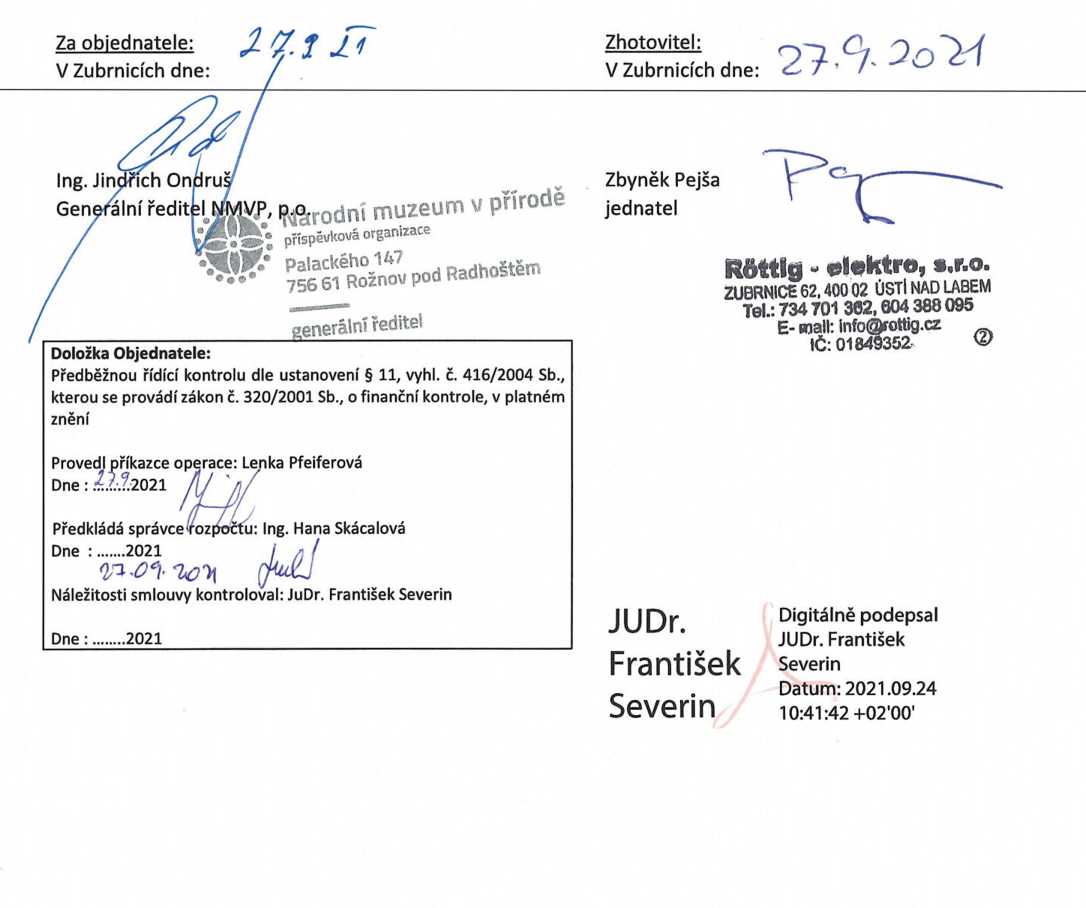 